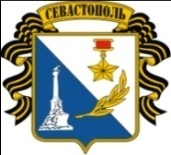 ГОСУДАРСТВЕННОЕ КАЗЁННОЕ УЧРЕЖДЕНИЕ ГОРОДА СЕВАСТОПОЛЯ «ЦЕНТР СОДЕЙСТВИЯ СЕМЕЙНОМУ ВОСПИТАНИЮ»Кулакова ул., д. 1, Севастополь, 299011Тел./факс (8692) 55-76-45, 55-51-32. E-mail: perviy_dom@mail.ruПринято на педагогическом совете                           «УТВЕРЖДАЮ»ГКУ «Центр содействия                                              Директор ГУК «Центр содействия                                  семейному воспитанию»                                              семейному воспитанию»31 августа 2015 г.                                                           ______________Л.А.МамоноваПротокол № 1 от 31 августа 2015 г.    	ПОЛОЖЕНИЕО ВОЕННО-ПАТРИОТИЧЕСКОМ КЛУБЕ «ВОЗРОЖДЕНИЕ»Государственного казенного учреждения города Севастополя «Центра содействия семейному воспитанию»  для детей-сирот и детей, оставшихся без попечения родителей  1.Обшие положения.1.1  Военно-патриотический клуб «Возрождение» (далее ВПК «Возрождение») является добровольной организацией по работе с молодежью в плане воспитания подрастающего поколения в духе любви и уважения к своей Родине, изучение истории города-героя Севастополя и военной истории, привития трудовых навыков, а также, организации досуга юношей и девушек – воспитанников ГКУ «Центра содействия семейному воспитанию»1.2  Деятельность ВПК «Возрождение»  осуществляется в соответствии с федеральным законодательством, законодательством субъектов Российской Федерации, а также настоящим Положением, разработанным согласно «Положению о военно-патриотических молодёжных и детских объединениях» (утв. постановлением Правительства РФ от 01.01.01 г. N 551).1.3  Военно-патриотический клуб «Возрождение» работает в тесном контакте с «Союзом воинов-интернационалистов», УВД и следственным комитетом Севастополя, военно-историческим клубом «Скиф», с Советом ветеранов ВОВ г.Севастополя, Советом матерей военнослужащих и Отдельным центром радиоэлектронной борьбы ЧФ.2. Цели и задачи ВПК «Возрождение» 2.1 Основная цель ВПК «Возрождение»:Патриотическое воспитание детей и молодежи; формирование патриотических чувств и сознание гражданина, воспитание чувства гордости за свою страну, реализация прав и интересов детей и молодежи2.2 Задачи ВПК «Возрождение»:	*       воспитание бережного отношения к героическому прошлому нашего народа, землякам;*       физическое и духовно-нравственное развитие детей и подростков;*        совершенствование ценностно-ориентированных качеств личности, обеспечение условий для самовыражения обучающихся, их творческой активности;*       содействие развитию активной гражданской позиции подростков;      *  Профилактика правонарушений среди воспитанников;      *  Профориентация.    *  Сохранение и увековечивание  памяти о погибших защитниках Отечества, возрождение нравственных начал общества по отношению к павшим защитникам Родины, уход и благоустройство братских захоронений, останков воинов на территории Севастополя;  *  Участие в походах по местам ВОВ, организация встреч с ветеранами ВОВ;  * Изучение культурного наследия, отображающего военно-исторические события нашей Родины. * Воспитание поколения, здорового физически и нравственно.*  Пропаганда здорового образа жизни.*  Организация активного познавательно-развлекательного досуга воспитанников.*  Организация работы по реабилитации асоциальных подростков.*  Сотрудничество с воинскими частями, военнослужащими запаса, военно-историческими и патриотическими клубами.*  Развитие коммуникативной компетентности: умение вести диалог, договариваться в группе, отстаивать свое мнение и уважать чужое.*  Создание здоровьесберегающей среды через снятие психологического напряжения и отрицательных эмоций.*  Развитие навыков самоуправления, лидерских качеств воспитанников.3.  Внутренняя структура клуба. 3.1  Основу военно-патриотического клуба «Возрождение»» составляют воспитанники ГКУ «Центра содействия семейному воспитанию» (юноши и девушки, зачисленные в клуб в соответствии с разделом 4 настоящего Положения).3.2       Возглавляет клуб Терехова Ирина Анатольевна – педагог высшей категории, воспитатель старшей группы ГКУ "Центра содействия семейному воспитанию»  3.3. С целью организации и проведения совместного досуга регулярно проводятся клубные дни (тематические вечера, игровые и конкурсные программы).3.4. Заседания Клуба проводятся 1 раз в месяц.  4.  Обязанности членов клуба. 4.1 Общие обязанности членов клуба.Каждый член военно-патриотического клуба «Возрождение»» обязан:-  осознать свой долг члена военно-патриотического клуба, как юного воина, защитника своего Отечества;- быть честным, дисциплинированным членом клуба, строго соблюдать Устав клуба;-  иметь аккуратный внешний вид;- бережно относиться к имуществу Центра;-  активно участвовать в мероприятиях, проводимых клубом «Возрождение»;- оказывать уважение старшим, уважать честь и достоинство своих товарищей и сверстников;-  везде – в учебном заведении, дома и на улице – соблюдать правила вежливости и достойного поведения;4.2. Обязанности руководителя клуба.Руководитель клуба осуществляет общее руководство клубом. Он составляет план  и организует мероприятия. Руководитель отвечает за организацию экскурсий, военных игр, спортивных состязаний, встреч с заслуженными людьми района и ветеранами войны и труда, создание военно-спортивных игр и проведение праздников, налаживание контактов с другими военно-патриотическими организациями Севастополя. Руководитель клуба несет ответственность за жизнь и здоровье членов клуба во время занятий, соревнований, выездов, полевых лагерей и др. Во всех вопросах работы клуба руководитель подчиняется директору ГКУ«Центра содействия семейному воспитанию»5. Правила зачисления в клуб. 5.1.  В ВПК «Возрождение»» принимаются воспитанники с 12 лет, успевающие в общеобразовательном учебном заведении, стремящаяся к изучению исторических традиций России, физической подготовки, признающие Устав клуба.5.2.  При зачислении в военно-патриотический клуб «Возрождение» все кандидаты дают «Торжественную клятву членов клуба».6.  Права членов клуба. 6.1.  Воспитанники военно-патриотического клуба «Возрождение» имеют право:-  на участие в различных мероприятиях, экскурсиях, выездах;7.  О поощрениях и взысканиях.7.1. За примерную дисциплину и активное участие в работе клуба, члены клуба могут поощряться следующим образом:-  объявлением благодарности;- поощрение грамотой;7.2. За недисциплинированность, нарушения Устава, члены клуба могут получать следующие взыскания:-  замечание;-  выговор;-  исключение из членов клуба.Символика клуба.Символика клуба включает: герб, гимн и девиз клуба. Она служит напоминанием каждому члену клуба о сделанном нравственном выборе, данном торжественном обещании (присяге). Символика клуба имеет для каждого учащегося большое моральное значение. Осквернение клубной символики является тягчайшим проступком.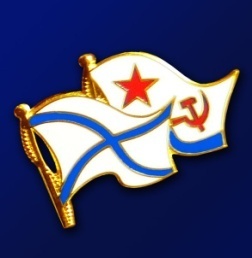 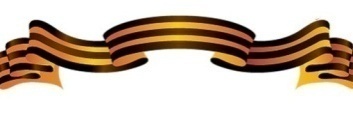 Герб клуба – Андреевский флаг и флаг Краснознаменного Черноморского флота на синем фоне. Георгиевская лентаГерб символизирует верность традициям, чистоту помыслов. твердость духа и преклонение перед героическим подвигом нашего народаГимн клуба представляет собой песню патриотического содержания, в которой отражены цели и девиз клуба.Девиз клуба – лаконичное изречение, в котором заключено нравственное кредо членов клуба: «Сила и правда, честь и достоинство!» Кодекс Чести члена клуба включает следующие требования:будь прилежным и трудолюбивым в любом деле. Избегай лени – матери всех пороков;будь честным и справедливым даже тогда, когда ложь спасает тебя от неприятностей. Горькая правда лучше сладкой лжи.никогда не воруй. Чужое добро счастья не принесет, а честь твою навек погубит.будь всегда выдержан и вежлив со старшим; справедлив и великодушен к младшим;будь надежным товарищем и хорошим другом. Не бросай друга в беде. «Сам погибай, а товарища выручай». Умей отличить дружбу от подхалимства.не кичись своей силой перед слабым, не пасуй перед сильным и наглым. Не уподобляйся тому, кто перед овцой молодец, перед молодцом ты сам овца.будь настоящим рыцарем в отношении к девушке, женщине, матери. Не любящий своей матери – плохой сын и своему Отечеству.если ты не знаешь как поступить, то мысленно поставь себя на место ближнего и поступи так, как хотел бы ты, чтобы поступили в отношении тебя. Одним из важнейших требований к члену клуба является его приверженность Кодексу Чести. Честь – это осознание своего личного достоинства и готовность сохранить его всеми доступными способами. Жизнь наша принадлежит нашему Отечеству, но честь – только нам.Текст присяги: «Я, юный гражданин России, вступая в ВПК «Возрождение», добровольно обязуюсь: быть честным и трудолюбивым, любить свою Родину, уважать ее историю, традиции и культуру, соблюдать ее законы, выполнять обязанности члена клуба, Кодекс Чести, вести здоровый образ жизни, дорожить своим званием члена клуба перед своими соратниками по клубу клянусь!».НАПРАВЛЕНИЯ ДЕЯТЕЛЬНОСТИ КЛУБА1.Летопись родного края.  Изучение  истории родной земли, истории нашего Отечества, боевых, трудовых и культурных традиций, устоев народа было и остается важнейшим направлением в воспитании у детей и подростков патриотизма, чувства любви к нашей великой Отчизне, к малой и большой Родине.  Соприкасаясь с историей родного края, подрастающее поколение приобщается к трудовому и ратному подвигу земляков, равняется на лучших, учится беззаветному служению Отечеству на героических примерах жизни и деятельности наших предков, дедов и отцов. Содержание:- изучение истории родной земли, истории нашего Отечества, жизни и деятельности земляков;- изучение культурного наследия и творчества жителей родного края;- изучение военной истории на местном краеведческом материале, увековечение памяти земляков;- изучение военной  и государственной символики;- изучение истории прошлого края по вещественным источникам;- изучение литературного наследия родного края;- изучение истории Великой Отечественной войны краеведческими средствами;- изучение малоизвестных исторических событий; 2. ОБЖ  (самосохранение, оборона, спасение)      Каждый гражданин нашей страны, в том числе и подросток, в случае чрезвычайных ситуаций должен быть готов защитить себя, товарища, родных и близких, оказать посильную помощь пострадавшим. Целью данного направления является освоение детьми и подростками правил безопасного поведения в повседневной жизни и обеспечение физической готовности к действиям в чрезвычайных ситуациях и экстремальных условиях.Содержание:- основы здорового образа жизни;- основы медицинских знаний и способы оказания первой медицинской помощи;- изучение методов страховки и самостраховки, контроля и самоконтроля;- основы безопасного поведения;- основы поведения и способы защиты в чрезвычайных ситуациях;- основы безопасности в экстремальных ситуациях;- развитие силы и ловкости; 3. Основы военной и специальной подготовки.      Данное направление ориентировано на формирование правильного представления о роли государства в сфере обороны, о Вооруженных силах, о назначении боевой техники, о воинской службе, о жизни и быте военнослужащих, об их правах и обязанностях; Содержание:- встречи с ветеранами войны и труда;- военно-спортивные праздники и игры;- встречи с выпускниками, проходящими службу в ВС РФ, МВД, ФСБ, МЧС и др.;- торжественные построения у памятных мест;- проведение «Недели Боевой Славы», «Месячника оборонно-массовой работы», «Вахты Памяти», «Дня памяти павших» и др.;- посещение музеев;- тематические викторины по ратной истории Отечества;- посещение воинских и трудовых коллективов;Тематические мероприятия проводимые в патриотическом клубе «Возрождение»ПатриотизмПатриотизм и верность воинскому долгу – основные качества защитника ОтечестваВоспитание патриотизма у современных подростков как социально-педагогическая проблемаЧасы общения: «Что значит быть патриотом сегодня?» «Что значит быть патриотом?» на тему «Дискуссия о патриотизме»Первая ступень формирования патриотизма. Воспитание гражданственности и патриотизма у воспитанников «Центра содействия семейному воспитанию»  Экскурсия в воинскую часть с шефским концертом«Есть  такая профессия – Родину защищать» (встреча  участников  военно – патриотического  клуба работниками  военкомата и  солдатами  срочной  службы)Коллективный  просмотр  и  обсуждение  кинофильмов	Встреча с солдатами  и    офицерами воинской  части, шефский  концерт  к  Дню  Защитника  Отечества.«Земной  поклон  вам, ветераны» (встреча  с  ветеранами  ВОВ,«Ваша  служба  и  опасна  и  трудна» (встреча  с  работниками  правоохранительных  органов) «Ваша  служба  и  опасна  и  трудна» (встреча  с  работниками  правоохранительных  органов)Конкурсная программа «Песня  в  военной  шинели»Товарищеский футбольный матч с шефами-военными Отдельного центра радиоэлектронной борьбы ЧФ	  ОЖИДАЕМЫЕ РЕЗУЛЬТАТЫ     В результате реализации данной программы:- члены клуба освоят правила безопасного поведения в повседневной жизни, принципы здорового образа жизни, способы самосохранения,  подготовятся к действиям в чрезвычайных  ситуациях  и экстремальных условиях;- воспитанников сформируется потребность в регулярных занятиях физической культурой, воспитание осмысленного отношения к ним как способу самореализации и личностно значимому проявлению человеческих способностей;- компенсируются отсутствующие в основном образовании знания, умения и навыки в области краеведения, физкультуры, медицины, спорта, военной подготовки. 